Spaghetti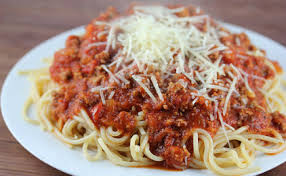 Meat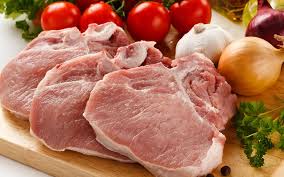 Cheese pie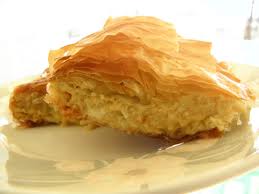 Cake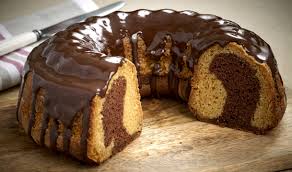 Pizza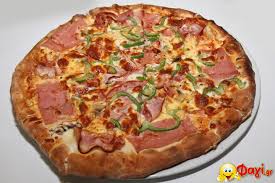 Eggs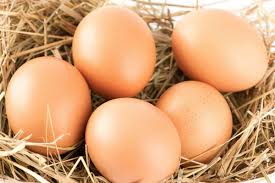 Stuffers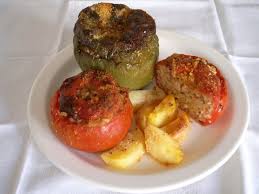 